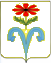           АДМИНИСТРАЦИЯ ПОДГОРНЕНСКОГО СЕЛЬСКОГО ПОСЕЛЕНИЯ ОТРАДНЕНСКОГО РАЙОНА ПОСТАНОВЛЕНИЕ      от  14.01.2020                                                                                              № 6ст.ПодгорнаяО порядке материального стимулирования деятельности
добровольных пожарных
           В соответствии с Федеральными законами от 06.10.2003 №131-ФЗ «Об общих принципах организации местного самоуправления в Российской Федерации», от 06.05.2011 № 100-ФЗ «О добровольной пожарной охране», руководствуясь ст. 19 Федерального закона от 21.12.1994 № 69-ФЗ «О пожарной безопасности» п о с т а н о в л я ю:1. Утвердить Положение о порядке материального стимулирования деятельности добровольных пожарных в муниципальном образовании Подгорненское сельское поселение Отрадненского района.2. Настоящее постановление вступает в силу со дня его официального опубликования (обнародования).3. Контроль за исполнением настоящего постановления оставляю за собой.Глава Подгорненского сельского поселения Отрадненского района                                             А.Ю. Леднёв                                                               Утверждено                                                                                   постановлением                                                          Подгорненского сельского                                                                    поселения Отрадненского района                                                                                                                                от 14.01.2020 года  № 6Положение о порядке материального стимулирования деятельности добровольных пожарных1. Общие положения 1.1. Настоящее Положение определяет порядок материального стимулирования деятельности добровольных пожарных, осуществляемое в муниципальном образовании Подгорненское сельское поселение Отрадненского района в соответствии с частью 3 статьи 16 Федерального закона от 06.05.2011 №100-ФЗ «О добровольной пожарной охране» (далее – Положение). 1.2. Право на получение материального стимулирования в соответствии с настоящим положением имеют добровольные пожарные, зарегистрированные в реестре добровольных пожарных в соответствии с Федеральным законом от 06.05.2011 №100-ФЗ «О добровольной пожарной охране», привлеченные администрацией муниципального образования Подгорненское сельское поселение Отрадненского района (далее -администрация) к участию в профилактике и (или) тушении  ландшафтных пожаров, (далее – лица, имеющие право на получение материального стимулирования). 2. Основание и порядок материального стимулирования деятельности добровольных пожарных
2.1. Основанием для материального стимулирования является участие добровольного пожарного в профилактике и (или) тушении ландшафтных пожаров, с договором на выполнение работ по участию в профилактике и (или) тушении ландшафтных  пожаров (далее – Договор), заключенным между добровольным пожарным и администрацией.2.2. Договор заключается по форме, согласно приложению к настоящему Положению.2.3. Основанием для заключения Договора является распоряжение администрации о привлечении добровольных пожарных к участию в профилактике и (или) тушении ландшафтных  пожаров.2.4. Порядок заключения, регистрации и хранения Договора определяются администрацией.2.5. Размер материального стимулирования добровольного пожарного участвующего в профилактике и (или) тушении ландшафтных пожаров, определяется в Договоре из расчета 50 рублей в час.2.6. Учет времени участия добровольного пожарного в деятельности, определяемой Договором, осуществляется главой сельского поселения. 2.7. Материальное стимулирование осуществляется администрацией муниципального образования Подгорненское сельское поселение Отрадненского района.2.8. Оплата денежных средств по Договору осуществляется администрацией путем зачисления на личный счет получателя в кредитной организации. 2.9. Материальное стимулирование деятельности добровольных пожарных осуществляется в пределах средств, предусмотренных в бюджете муниципального образования Подгорненское сельское поселение Отрадненского района на текущий год.                                                                             Приложение 1 к положениюДоговор № ______на выполнение работ по участию в профилактике и (или) тушении ландшафтных пожаров ст. Подгорная                                                "___"__________20___г.Администрация муниципального образования Подгорненское сельское поселение Отрадненского района, именуемая в дальнейшем "Заказчик", в лице главы _________ ________________., действующего на основании Устава, с одной стороны, и Ф.И.О. паспортные данные: _________________, именуемый в дальнейшем "Исполнитель", в лице Ф.И.О., с другой стороны, заключили настоящий Договор о нижеследующем: 1. Предмет договора1.1. Заказчик поручает, а Исполнитель берет на себя выполнение следующих работ и оказание следующих услуг по профилактике и (или) тушению ландшафтных пожаров:1.1.1. Работы и услуги по профилактике пожаров:- ____________________________ с периодичностью _______________;- ____________________________ с периодичностью _______________. 1.1.2. Работы по тушению ландшафтных пожаров.1.2. Работы и услуги, указанные в п. 1.1 настоящего Договора, Исполнитель обязуется выполнять в следующие сроки:- в части тушения ландшафтных пожаровс "____" _________201___ г. по "____"___________201___ г., о мере необходимости.2. Стоимость работ и порядок расчета2.1. За выполненную согласно настоящему Договору работу Заказчик выплачивает Исполнителю компенсацию из расчета ____________ рублей за час выполненных работ.2.2. Выплата компенсации за выполненную работу осуществляется Заказчиком путем перечисления на счет Исполнителя суммы компенсации не позднее чем через _____ дней с даты выполнения работ. 3. Права и обязанности сторон3.1. Заказчик обязан:3.1.1. Предоставить Исполнителю необходимую информацию для проведения работ и услуг, указанных в п.1.1 настоящего Договора.3.1.2. Своевременно информировать Исполнителя о месте проведения работ и оказания услуг.3.1.3. Выплатить Исполнителю компенсацию в соответствии с условиями настоящего Договора.3.2. Исполнитель обязан:3.2.1. Обладать необходимыми пожарно-техническими знаниями в объеме, предусмотренном программой первоначальной и последующей профессиональной подготовки добровольных пожарных.3.2.2. Приступить к выполнению работ и оказанию услуг в установленные настоящим Договором сроки.3.2.3. Содержать в исправном состоянии используемое им снаряжение, пожарный инструмент, средства индивидуальной защиты и пожарное оборудование.3.2.4. Выполнять законные распоряжения Заказчика.3.2.5. Выполнить предусмотренные п. 1.1. настоящего Договора работы в сроки, предусмотренные настоящим Договором.3.2.6. По требованию Заказчика сообщать о ходе выполнения работ.
4. Ответственность сторон4.1. За невыполнение или ненадлежащее выполнение обязательств по настоящему Договору стороны несут ответственность в соответствии с действующим законодательством Российской Федерации.4.2. Исполнитель несет ответственность за умышленную необоснованную с учетом фактических обстоятельств порчу имущества Заказчика в соответствии с действующим законодательством.5. Порядок разрешения споров сторон5.1. В случае возникновения разногласий между сторонами по исполнению настоящего Договора споры разрешаются в соответствии с действующим законодательством Российской Федерации.6. Сроки действия договора6.1. Настоящий Договор вступает в силу с момента его подписания сторонами и действует до "_____" __________20___ г.7. Реквизиты и подписи сторон:Подписи сторон:  От Заказчика ________________________                              От Исполнителя_______________________ Приложение № 1 к договору от «___» ________ 20___г. № ______АКТ выполненных работАдминистрация Подгорненского сельского поселения Отрадненского района, в лице главы ______________________, действующей на основании Устава, именуемое в дальнейшем Заказчик, с одной стороны, и гражданин Ф.И.О. , именуемый в дальнейшем "Исполнитель", вместе именуемые Стороны, составили настоящий Акт о нижеследующем:

1. В соответствии с условиями договора от «___» ________ 20___г. № ______ Исполнитель выполнил работы по участию в профилактике и (или) тушенииландшафтных пожаров.2. Общий объем времени участия Исполнителя в профилактике и (или) тушении ландшафтных составил ______ часов. С учетом положений договора № ____ от «__» ________ 20__г., общая сумма компенсации за выполненные работы составляет ________ рублей.3. Качество выполненных работ и оказанных услуг соответствует условиям Договора. Претензий к качеству выполненных работ и оказанных услуг у Заказчика к Исполнителю не имеется.4. Настоящий Акт составлен в двух экземплярах, имеющих одинаковую юридическую силу, - по одному для каждой из сторон.5. Реквизиты и подписи Сторон Подписи сторон:

  От Заказчика____________________ От Исполнителя___________________


Заказчик:
Исполнитель: